    
           REPUBLIKA HRVATSKA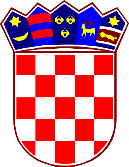 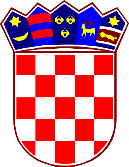 VUKOVARSKO-SRIJEMSKA ŽUPANIJA           OPĆINA BABINA GREDA              OPĆINSKI NAČELNIKKLASA: 008-01/22-01/3URBROJ: 2196-7-02-22-1Babina Greda, 07. travnja 2022. godineNa temelju članka 13. stavka 1. Zakona o pravu na pristup informacijama („Narodne novine“ br. 25/13 i 85/15), Općinski načelnik Općine Babina Greda donosi,ODLUKUO IMENOVANJU SLUŽBENIKA ZA INFORMIRANJEČlanak 1.Ovom Odlukom imenuje se Tomislav Kopić, struč. spec. admin. publ., pročelnik Jedinstvenog upravnog odjela u Općini Babina Greda za službenika za informiranje.Članak 2.Službenik za informiranje je posebna službena osoba mjerodavna za rješavanje ostvarivanja prava na pristup informacijama, sukladno Zakonu o pravu na pristup informacijama.Članak 3.	Službenik za informiranje obavlja poslove rješavanja pojedinačnih zahtjeva i redovitog objavljivanja informacija sukladno svom unutarnjem ustroju Općine Babina Greda, unaprjeđuje način obrade, klasificiranja, čuvanja i objavljivanja informacija koje su sadržane u službenim dokumentima koji se odnose na rad Općine Babina Greda, osigurava neophodnu pomoć podnositeljima zahtjeva u vezi s ostvarivanjem prava utvrđenih Zakonom o pravu na pristup informacijama i podzakonskim propisima koji su donijeti na temelju tog Zakona.Članak 4.	Službenik za informiranje vodi poseban službeni Upisnik o zahtjevima, postupcima i odlukama o ostvarivanju prava na pristup informacija i ponovnu uporabu informacija u Zakonom propisanom obliku.Članak 5.Odluka će se dostaviti Povjereniku za informiranje, u roku od mjesec dana od dana donošenja Odluke.Članak 6.	Ova Odluka objavit će se na službenoj web stranici Općine Babina Greda i dostupna je javnosti u skladu sa odredbama Zakona o pravu na pristup informacijama.Članak 7.	Danom stupanja na snagu ove Odluke prestaje važiti Odluka o imenovanju službenika za informiranje KLASA: 008-01/14-01/2, URBROJ: 2212/02-02/14-01-1, od dana 10. travnja 2014. godine.Članak 8.	Ova Odluka stupa na snagu osmoga dana od dana objave u Službenom vjesniku Vukovarsko – srijemske županije, a objaviti će se na službenoj web stranici Općine Babina Greda i dostupna je javnosti u skladu sa odredbama Zakona o pravu na pristup informacijama.                                                                                                           Općinski načelnik
                                                                                                                 Josip Krnić                                                                                                  _________________________DOSTAVITI:
1. Službeniku za informiranje,
2. Povjereniku za informiranje/registar službenika za informiranje,
3. Središnjem katalogu službenih dokumenata Republike Hrvatske,
4. Službenom vjesniku Vukovarsko – srijemske županije,
5. Pismohrana,
6. Web stranici Općine Babina Greda.